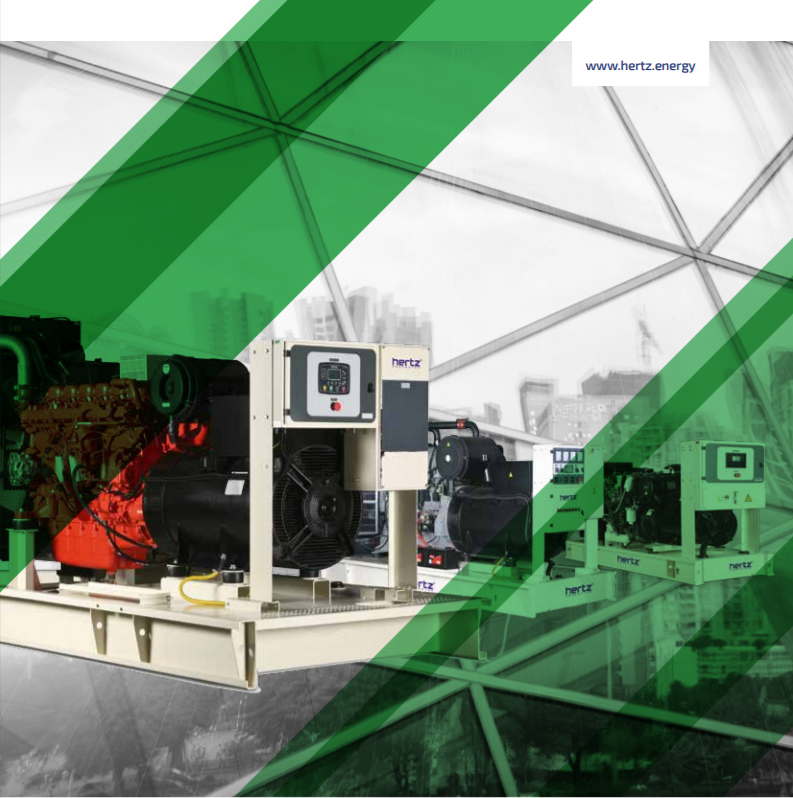 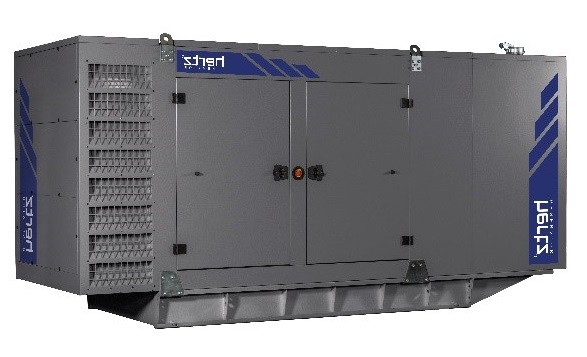 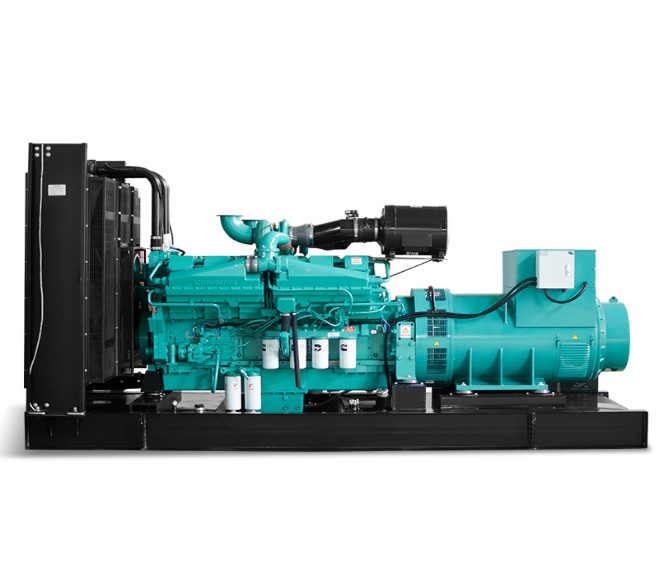 Технические характеристики дизельного электроагрегата№МодельМодельHG 713 CL1Марка двигателяМарка двигателяCUMMINS2Марка альтернатораМарка альтернатораLEROY SOMER3Максимальная мощность, кВАМаксимальная мощность, кВА7134Максимальная мощность, кВтМаксимальная мощность, кВт5705Номинальная мощность, кВАНоминальная мощность, кВА6506Номинальная мощность, кВтНоминальная мощность, кВт5207Модель двигателяМодель двигателяQSK19G48Кол-во цилиндров / КонфигурацияКол-во цилиндров / Конфигурация6 – в ряд9Объем двигателя, лОбъем двигателя, л18,910Диаметр цилиндра / Ход поршня, ммДиаметр цилиндра / Ход поршня, мм159 / 15911Степень сжатияСтепень сжатия15 : 112НаддувНаддувТурбонаддув-интеркулер13Регулятор частоты оборотов двигателяРегулятор частоты оборотов двигателяЕлектрический14Тип охлажденияТип охлажденияЖидкостное15Объем охлаждающей жидкости, лОбъем охлаждающей жидкости, л41,616Объем системы смазывания, лОбъем системы смазывания, л5017Электрическая системаЭлектрическая система2418Скорость / ЧастотаСкорость / Частота1500 rpm / 50Hz19Максимальная мощность двигателя, л.с.Максимальная мощность двигателя, л.с.80020Расход топлива, л/час110%16121Расход топлива, л/час100%14522Расход топлива, л/час75%11123Расход топлива, л/час50%7924Модель альтернатораМодель альтернатораTAL-A47-F25Количество фазКоличество фаз326Коэффициент мощностиКоэффициент мощности0,827Количество опорКоличество опородна28Количество полюсовКоличество полюсов429Количество наконечниковКоличество наконечников630Стабильность напряженияСтабильность напряжения±1%31Класс изоляцииКласс изоляцииH32Степень защитыСтепень защитыIP 2333Система возбужденияСистема возбужденияАВР, бесщеточный34Тип соединенияТип соединениязвезда35Суммарные гармонические искаженияСуммарные гармонические искажения< %1,536Частота, HzЧастота, Hz5037Выходное напряжение, VACВыходное напряжение, VAC230 / 40038Заявленная мощность, кВАЗаявленная мощность, кВА70039Габариты в открытом исполнении, ммГабариты в открытом исполнении, мм3480 x 1560 x 248540Габариты в контейнере, ммГабариты в контейнере, мм5500 x 2400 x 280041Вес в открытом исполнении, кгВес в открытом исполнении, кг541542Вес в кожухе, кгВес в кожухе, кг901543Бак, лБак, л720